ПСИХОЛОГИЧЕСКАЯ ПОМОЩЬ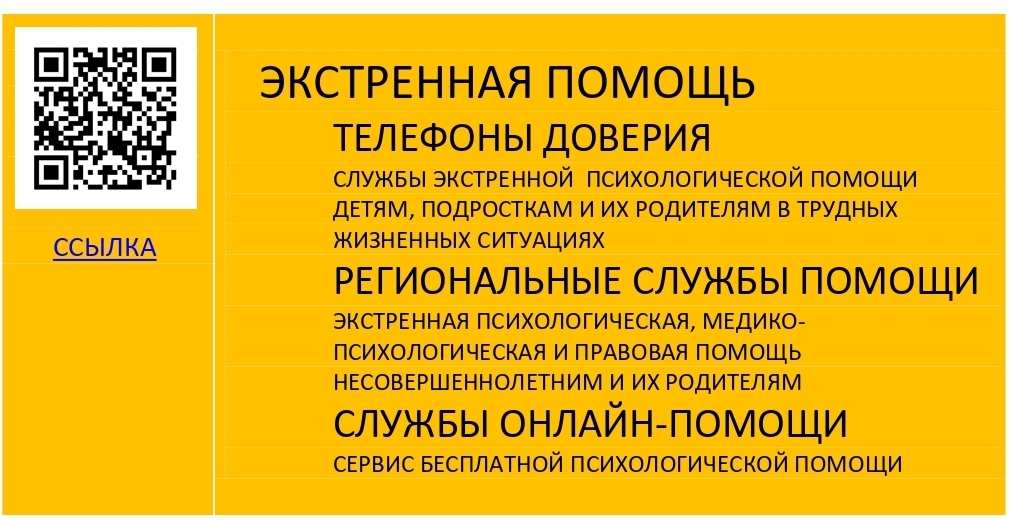 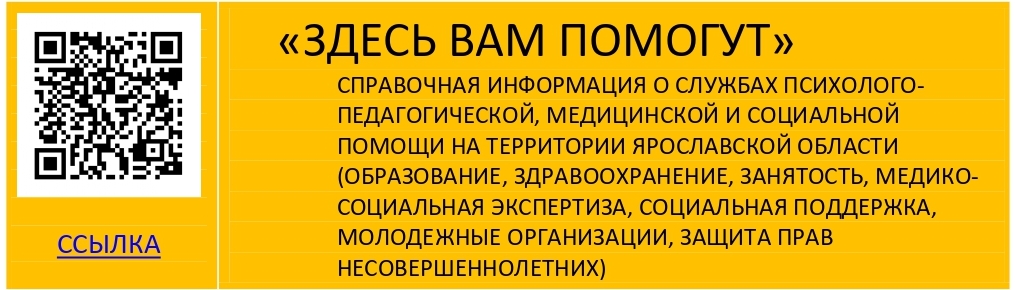 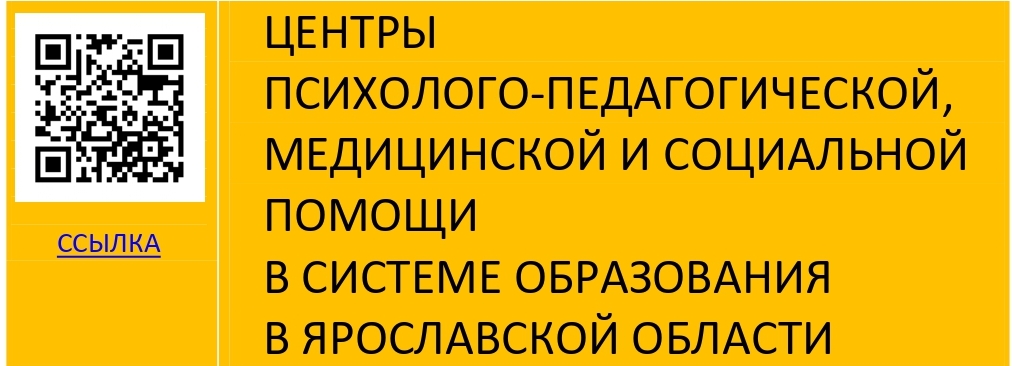 